Chupin KyryllExperience:Position applied for: 2nd OfficerDate of birth: 07.11.1989 (age: 28)Citizenship: UkraineResidence permit in Ukraine: YesCountry of residence: UkraineCity of residence: SevastopolContact Tel. No: +7 (869) 255-88-72 / +7 (978) 748-13-07E-Mail: chupin-kyryll@yandex.ruSkype: in_voyageU.S. visa: NoE.U. visa: NoUkrainian biometric international passport: Not specifiedDate available from: 01.11.2017English knowledge: GoodMinimum salary: 3600 $ per month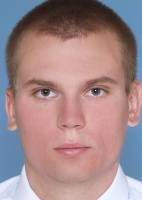 PositionFrom / ToVessel nameVessel typeDWTMEBHPFlagShipownerCrewing2nd Officer17.03.2017-21.08.2017Silver BergenRefrigerator8000-NorwayFjord shipping&mdash;2nd Officer20.03.2016-10.08.2016Silver BergenRefrigerator8000-norwayfjord shipping&mdash;2nd Officer04.06.2015-25.10.2015Silver BergenRefrigerator8000-NorwayFjord Shipping&mdash;3rd Officer21.10.2014-22.01.2015FirdaRefrigerator4100-Norwayfjord shippingfjord shipping3rd Officer12.03.2014-30.08.2014SAXUMBulk Carrier6000-GibraltarBriese Schiffaharts&mdash;3rd Officer05.06.2013-15.11.2013SARONIC BAYRefrigerator15000-5100 kWtPanamaLaskaridisLaskaridis2nd Officer03.02.2012-01.08.2012ASVIRABulk Carrier4000-1452 kWtMaltaJela NavigationJela NavigationDeck Cadet20.12.2010-26.01.2011PRINCESS ELENAPassenger Ship4500-2*1230 kWtSierra LeoneGess and KGess and KDeck Cadet19.04.2010-12.09.2010BBC NORDLANDHeavy Lift Vessel9500-3840kWtGibraltarBriese ShiffahartsBriese ShiffahartsOrdinary Seaman11.04.2009-19.10.2009SEVASTOPOL-1Passenger Ship4200-2*1750 kWtUkraineGess and KGess and KOrdinary Seaman15.06.2008-20.08.2008BALTASupply Vessel4000-2*1080kWtUKRMinistry of defenceMinistry of defence